São Paulo,       de       de      .Ofício nº       /      .Assunto: Designação para o posto de trabalho de Vice-diretor de Escola	Prezado(a) Senhor(a) Dirigente,Venho por meio deste propor a designação para o posto de trabalho de Vice-diretor de Escola, em nome de      , RG.      , Professor Educação Básica      , DI      , SQ     -     -QM, RS      , PV      , classificado(a) na EE      , em      , Diretoria de Ensino – Região      , para exercer a função na EE      , em      , Diretoria de Ensino – Região Norte 1.Informamos que a unidade escolar possui o módulo para o posto de trabalho e o(a) Interessado(a) atende a todos os requisitos para ser designado Vice-diretor de Escola, a partir de      .Sem mais para o momento.Atenciosamente,____________________Assinatura e carimbo do Diretor de escolaCiência do Supervisor de Ensino___ / ___ / ______._________________Assinatura e carimbo do Supervisor de EnsinoIlma Sr(a)Lucia Regina Mendes EspagollaDirigente Regional de EnsinoRegião Norte 1GOVERNO DO ESTADO DE SÃO PAULOSECRETARIA DE ESTADO DA EDUCAÇÃODIRETORIA DE ENSINO - REGIÃO NORTE 1Rua Faustolo – nº 281 – Água BrancaCEP: 05041-000 – São Paulo – SPTelefone: 3868-9758 – E-mail: dent1crh@educacao.sp.gov.br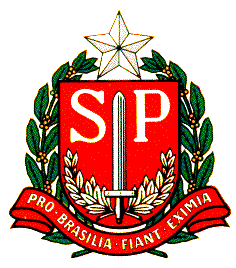 